Kapsalon COIFFURE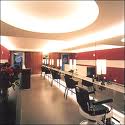 Zonder afspraak kunnen wij u volgende diensten aanbieden:Wassen en knippenWassen, knippen en brushenWassen en brushenOnze prijzen zijn de volgende (studententarief: -25%)Dienst	Duur	Prijs in €	StudentWassen en knippen	30 min.	20	NeenWassen, knippen en brushen	45 min.	27,50	JaWassen en brushen	20 min.	15,75	NeenOpeningsuren 	Maandag	 – 18.00u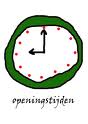 	Dinsdag	 – 18.00u	Woensdag	gesloten	Donderdag	 – 18.00u	Vrijdag	 – 19.00u	Zaterdag	 – 14.00uGraag verwelkomen we u in ons nieuw kapsalon COIFFURE!